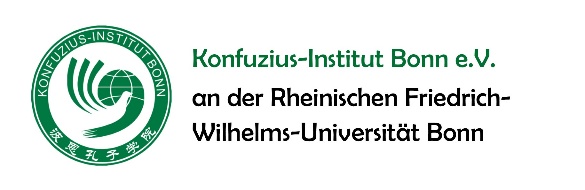 PersonalbogenSummer-Camp für Studierende
            
Datum__________________Unterschrift_________________
Nachname, VornameGeschlecht Geburtsdatum ReisepassnummerNationalitätUniversitätAdresse E-Mail AdresseHandynummerWeChat (falls vorhanden)Essgewohnheiten (z.B. kein Fleisch, Unverträglichkeiten, Allergien usw.)Bisheriger Chinesischunterricht (Anzahl Studiensemester) bzw. HSK-Level (falls bekannt)